Shire of Denmark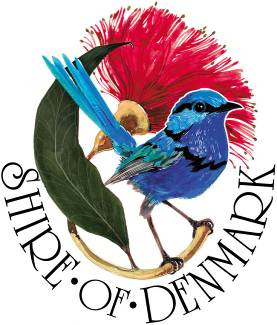 Discover DenmarkEvent ProvidersExpression of InterestAustralia Day Event_________________________________________________________________________________________________ The Shire of Denmark is inviting Expressions of Interest (EOI) for its Australia Day event from suitably qualified and experienced:Food & beverage vendors (ice-cream, non-alcoholic drinks, coffee, various food)  Children entertainment providers (eg – Face-painters, arts & crafts etc)Musicians /Bands (3) Event InformationEvent:		Australia Day Twilight Music Festival  Location:	Berridge Park, Hollings Road, DenmarkDate:		26 January 2022 Event Time:	From 4 – 7pm CriteriaPreference will be given to local Denmark providers.Previous experience performing/trading at community events are desirableProviders must follow the Shire of Denmark Strategic Community Plan and Sustainability Practice. Shire of Denmark supports inclusivity and encourages applications from people of diverse background, culture and abilities.For the full criteria visit www.denmark.wa.gov.au/Aus-Day-EOIHow to applyComplete the application online at www.denmark.wa.gov.au/Aus-Day-EOI or email your completed form to enquiries@denmark.wa.gov.au	Expressions of Interest must be submitted by 4pm, Friday 3 January, 2022Further InformationFor further information please contact the Shire’s Community Development Officer Rosie Arnephie. 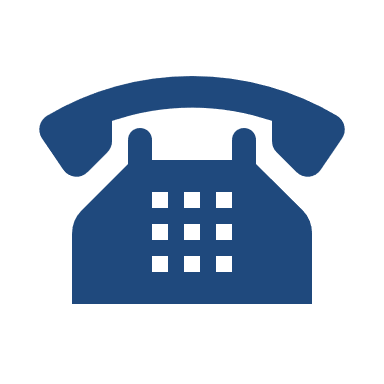 08 9848 0333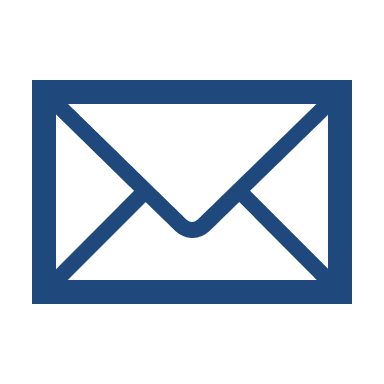 Rosemarie.Arnephie@denmark.wa.gov.au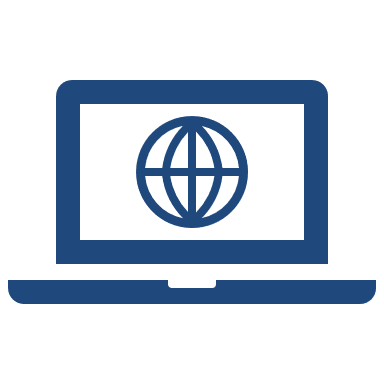 www.denmark.wa.gov.au/Aus-Day-EOI